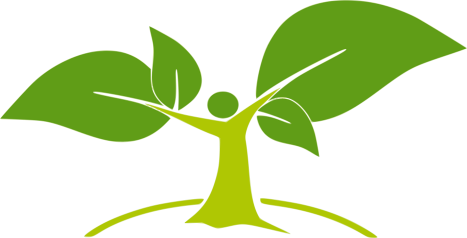 Regulamin MAŁOPOLSKIEGO projektu Ekologicznego
EkoszkołA-EKOPRZEDSZKOLE-EKOUCZEŃ  2023Organizatorzy Projektu:
Gminny Ośrodek Kultury w Borzęcinie
Zespół Szkolno – Przedszkolny im. Błogosławionej Karoliny Kózkówny w Borzęcinie DolnymINFORMACJE WSTĘPNEProjekt „Ekoszkoła” składa się z konkursów z zakresu: pracy filmowej, plakatu ekologicznego, albumu i zielnika oraz prezentacji multimedialnej z działalności ekologicznej. Adresowany jest do wszystkich szkół podstawowych z województwa małopolskiego. Projekt „Ekoprzedszkole” na plakat ekologiczny przeznaczony jest dla wszystkich przedszkoli/oddziałów przedszkolnych z województwa małopolskiego.Projekt „Ekouczeń” to konkurs z zakresu wiedzy (Runda I projektu „Ekoszkoła”). Adresowany jest                 do wszystkich uczniów klas IV-VIII szkół podstawowych z województwa małopolskiego.CELEUtrwalenie i pogłębianie wiadomości przyrodniczo – ekologicznych.Budowanie świadomości ekologicznej.Wdrażanie do poznawania cennych okazów roślin i zwierząt swojej miejscowości i gminy.Pobudzanie wrażliwości na piękno środowiska naturalnego.Kształtowanie aktywnej postawy i kultury ekologicznej.Wykorzystanie odpadów wtórnych mających wpływ na zmiany klimatu jako pracy technicznej.Inspirowanie dzieci, uczniów, nauczycieli i rodziców do pracy na rzecz ochrony środowiska.Prezentacja na forum posiadanych wiadomości, umiejętności i działań z zakresu ekologii.Nabywanie umiejętności selektywnej zbiórki odpadów.Przeprowadzenie zmian w swojej miejscowości na rzecz ochrony środowiska. ZGŁOSZENIAZgłoszenie do Rundy I  należy przesłać do Zespołu Szkolno – Przedszkolnego im. Bł. Karoliny Kózkówny w Borzęcinie Dolnym do dnia 5 maja 2023 r. za pomocą papierowej karty zgłoszeń (załącznik nr 2a do Regulaminu) lub skanu, a do pozostałych Rund do 30 czerwca 2023 r. w sposób podany wyżej (załącznik nr 2b do Regulaminu). Szkoły uczestniczące w Rundzie I  przekazują dla każdego uczestnika Projektu zgodę na przetwarzanie danych osobowych – RODO (załącznik nr 3) oraz zgodę na udział w projekcie na warunkach określonych w Regulaminie (załącznik nr 4).Szkoły/Przedszkola biorące udział  w Rundach II – V dostarczają organizatorowi Projektu (Zespołowi Szkolno – Przedszkolnemu w Borzęcinie Dolnym) zgody na przetwarzanie danych osobowych – RODO (załącznik nr 3) oraz zgody na udział w projekcie na warunkach określonych w Regulaminie (załącznik nr 4) potwierdzone przez Dyrektora Szkoły/Przedszkola w imieniu uczestników Projektu.Uwaga!Następuje zmiana Rundy I – Wiedza.Szczegóły organizacji tej Rundy zawiera Załącznik nr 1. Lista uczestników Projektu:w Rundzie I zostanie ogłoszona w terminie zgodnym z Harmonogramem Rundy I (Załącznik nr 1),w Rundzie II-V zostanie ogłoszona do dnia 30 czerwca 2023 roku,na stronie internetowej www.projektekoszkola.pl oraz w mediach społecznościowych Projektu pod adresem: www.facebook.com/projektekologicznyPRZEBIEG PROJEKTURunda I – WiedzaKonkurs wiedzy odbywa się w dwóch kategoriach wiekowych: uczniowie klas IV–VI                             oraz uczniowie klas VII–VIII. Zadanie zostało podzielone na II etapy: a)  etap szkolny – test wiedzy online pisany przez uczniów w swojej szkole,b)  etap wojewódzki – pisemny test wiedzy w siedzibie Organizatora Projektu. Zarówno test w etapie szkolnym, jak i w etapie wojewódzkim, zawierał będzie wiadomości i umiejętności z ekologii oraz ochrony przyrody z uwzględnieniem następujących form ochrony przyrody: Parku Krajobrazowego Beskidu Małego oraz Ciężkowicko - Rożnowskiego Parku Krajobrazowego. Pytania konkursowe przygotują specjaliści z zakresu przyrody, biologii, ekologii i ochrony środowiska. Materiały zawierające informacje o wskazanych wyżej parkach krajobrazowych można uzyskać                 na stronie internetowej, klikając w linki: https://zpkwm.pl/edukacja/biblioteka/  oraz na stronie  www.projektekoszkola.pl/materialySzczegółowe informacje dotyczące Rundy I „Wiedza” zawiera załącznik nr 1 Regulaminu.Runda II – Film ekologiczny - drugie życie przedmiotów (upcycling)Kategoria wiekowa: uczniowie klas IV – VIIISzkoła przygotowuje film (nagranie wideo) przedstawiający proces powstania przedmiotu wykonanego z surowców wtórnych potocznie uznawanych za odpady lub niepotrzebne rzeczy. Praca powinna być przydatnym do życia lub zabawy przedmiotem, któremu dajemy nową funkcjonalność, tzw. drugie życie. Mogą to być np. zabawki, ozdoby, przedmioty użytkowe itd. Czas filmu nie może przekroczyć trzech minut. Praca ma być wykonana wyłącznie na Małopolski Projekt Ekologiczny Ekoszkoła 2023. Dyskwalifikowane będą filmy, które brały udział                                     w poprzedniej edycji Projektu lub w innych projektach/konkursach. Film należy przesłać zgodnie z instrukcją zawartą na stronie Projektu www.projektekoszkola.pl/prace bądź umieścić na nośniku elektronicznym i wysłać pocztą na adres Gminnego Ośrodka Kultury w Borzęcinie w terminie do dnia 30 czerwca 2023 r.Uwaga! Na początku filmu należy umieścić informację zawierającą: klasę, nazwę i adres Szkoły, imię i nazwisko koordynatora projektu. Kryteria oceny: walory edukacyjne – wpływ na środowisko, pomysłowość i funkcjonalność przedmiotu, estetyka wykonania przedmiotu, ocena wykonania filmu, zgodność tematyczna.Runda III – Prezentacja multimedialna z przebiegu działań ekologicznychKategoria wiekowa: uczniowie klas I – VIIISzkoły przygotowują prezentacje multimedialne z przebiegu działań ekologicznych, obejmujące wyłącznie ostatnie dwa lata szkolne (2021/2022 i 2022/2023), np. konkurs wiedzy z zakresu rodzimej fauny i flory, akcje ekologiczne, konkursy i uroczystości o tematyce ekologicznej, konkurs na plakat ekologiczny, wycieczki i zajęcia terenowe, spotkania z ciekawymi ludźmi itp. Prezentacja powinna być przygotowana w programie PowerPoint, Impress lub podobnym i mieć nie więcej niż 30 slajdów. Prace powinny dotyczyć działań ekologicznych całej Szkoły, zawierać zdjęcia i krótkie, zwięzłe komentarze, a nie obszerne opisy realizowanych inicjatyw. Prezentację należy przesłać zgodnie z instrukcją zawartą na stronie Projektu www.projektekoszkola.pl/prace bądź umieścić na nośniku elektronicznym i wysłać pocztą na adres Gminnego Ośrodka Kultury w Borzęcinie w terminie do dnia 30 czerwca 2023 r.Kryteria oceny: różnorodność podejmowanych działań wewnątrzszkolnych, różnorodność podejmowanych działań pozaszkolnych, ocena wykonania prezentacji multimedialnej, krótki                         i zwięzły komentarz.Runda IV – Zielnik i album prac fotograficznych flory i fauny miejscowości, gminyKategoria wiekowa: uczniowie klas IV – VIIISzkoły uczestniczące w Projekcie przygotowują pracę składającą się z dwóch części:a) albumu prac fotograficznych ciekawych okazów flory i fauny swojej miejscowości i gminy; b) zielnika prezentującego okazy roślin, specyficznych dla swojej miejscowości i gminy. Albumy mogą zawierać: maksymalnie 15 stron, a zielniki 10 stron! (format A4). Prace fotograficzne powinny zawierać krótkie opisy. Rośliny w zielniku powinny posiadać kartę zielnikową zwierającą następujące informacje: gatunek (nazwa dwuczłonowa bez nazw łacińskich), data zbioru, imię i nazwisko ucznia/uczniów i klasę, która zebrała i oznaczyła rośliny. Dyskwalifikowane będą zielniki i albumy, które brały udział w poprzedniej edycji Projektu lub w innych projektach/konkursach.Albumy i zielnik należy przesłać/dostarczyć do Gminnego Ośrodka Kultury w Borzęcinie do dnia 30 czerwca 2023 r.Kryteria oceny: bogactwo zasobów przyrody, wpływ albumu i zielnika na postawy ekologiczne uczniów, estetyka wykonania albumu i zielnika, ocena ogólna albumu i zielnika.Runda V – Plakat ekologicznyKategorie wiekowe: uczniowie klas I – III oraz Przedszkola lub Oddziały PrzedszkolneKonkurs na plakat ekologiczny wykonany w technice dowolnej, przeznaczony jest dla wszystkich Przedszkoli i Oddziałów Przedszkolnych oraz uczniów klas I–III szkół podstawowych z województwa małopolskiego. Zainteresowane Szkoły i Przedszkola/Oddziały Przedszkolne przesyłają jedną pracę plastyczną wykonaną z udziałem dzieci i  uczniów w rozmiarze 100 x70 cm do Gminnego Ośrodka Kultury w Borzęcinie w terminie do dnia 30 czerwca  2023 r. Tematyka pracy plastycznej: „DZIAŁAMY EKOLOGICZNIE I ZDROWO”. Prace muszą być  wykonane wyłącznie na Projekt Ekologiczny Ekoprzedszkole 2023. Na punktację wpływać będzie liczba wykonanych działań ekologicznych zaprezentowanych na plakacie.Uwaga! W prawym dolnym rogu na froncie pracy należy umieścić komputerowo wykonaną metryczkę zawierającą: oddział, adres Szkoły lub Przedszkola/Oddziału Przedszkolnego, imię i nazwisko koordynatora Projektu. Kryteria oceny: świadomość ekologiczna i prozdrowotna dzieci, współudział uczniów i dzieci w wykonaniu pracy plastycznej, zgodność tematyczna pracy, walory edukacyjne pracy, jakość i estetyka wykonanej pracy.ROZSTRZYGNIĘCIE I NAGRODYKomisję Konkursową do oceny poszczególnych rund Projektu powołują Organizatorzy.Wyniki wszystkich rund zostaną ogłoszone podczas podsumowania Projektu w październiku 2023 r. Szczegółowe i bieżące informacje dotyczące Projektu można znaleźć na stronie internetowej www.projektekoszkola.pl na profilu Facebook Projektu pod adresem: www.facebook.com/projektekologiczny Tytuł „EKOszkołA 2023”, otrzymuje na rok Szkoła o najwyższej punktacji uzyskanej                                          po zsumowaniu wyników z rund od II do V. Tytuł „EKOPRZEDSZKOLE 2023”, otrzymuje na rok Przedszkole lub Oddział Przedszkolny o najwyższej punktacji uzyskanej w Rundzie V.Tytuł „EKOUCZEŃ 2023” otrzymuje uczeń, który zdobędzie największą liczbę punktów w Rundzie I – Wiedza w każdej kategorii wiekowej.Autorzy prac wyróżnionych przez Komisję Konkursową Projektu uhonorowani zostaną dyplomami i nagrodami rzeczowymi. Każde dziecko/uczeń biorący udział w Projekcie oraz koordynatorzy poszczególnych rund otrzymują dodatkowo dyplom za udział lub za przygotowanie dzieci/uczniów                 do zadań konkursowych.Organizatorzy Projektu nie przyznają nagród za eliminacje szkolne.Inne postanowieniaW pozostałych przypadkach nieobjętych niniejszym Regulaminem decyduje powołana przez organizatorów Komisja Konkursowa.Decyzje Komisji Konkursowej są ostateczne.Uczestnicy V Rundy Projektu proszeni są o odbiór prac plastycznych po zakończeniu podsumowania Projektu w Gminnym Ośrodku Kultury w Borzęcinie. Prace nieodebrane podczas podsumowania projektu można odebrać osobiście w GOK Borzęcin tylko do dnia 30 listopada 2023 r.                                       lub wg indywidualnych ustaleń z biurem GOK Borzęcin.Adresy organizatorów:
Gminny Ośrodek Kultury w Borzęcinie, 32- 825 Borzęcin 562
tel./fax. 14 684 60 13 kom. 503 025 121; e-mail: konkurs@borzecin.pl
Osoba do kontaktu: Piotr KaniaZespół Szkolno – Przedszkolny im. Bł. Karoliny Kózkówny w Borzęcinie Dolnym,
32 – 825 Borzęcin 321 B tel. 14 684 66 33 kom. 500 585 765; e-mail: spdolny7@gmail.com
Osoba do kontaktu: Cecylia CzajaOsoba do kontaktu reprezentująca Partnera Projektu:
Bożena Nowak – starszy wizytator
Kuratorium Oświaty w Krakowie Delegatura w Tarnowie
 tel. 14 696 32 64Załącznik nr 1 – Organizacja Rundy I - WiedzaPostanowienia ogólne organizacji rundy I Wiedza Runda I „Wiedza” przeprowadzana zostanie w II etapach:a)  etap szkolny – test wiedzy online (pisany w danej szkole),b)  etap wojewódzki – pisemny test wiedzy w siedzibie Organizatora Projektu. Kolejne etapy konkursu odbywają się w terminach wskazanych w harmonogramie stanowiącym integralną część załącznika nr 1 do Regulaminu Małopolskiego Projektu Ekologicznego Ekoszkoła-Ekoprzedszkole-Ekouczeń 2023.Nie przewiduje się dodatkowych terminów konkursu – Runda I Wiedza – na etapie szkolnym i wojewódzkim.Zakres wiedzy wymagany na poszczególnych etapach Rundy I – wiadomości i umiejętności z ekologii i ochrony przyrody z uwzględnieniem następujących form ochrony przyrody: Parku Krajobrazowego Beskidu Małego oraz Ciężkowicko - Rożnowskiego Parku Krajobrazowego. Materiały zawierające informacje o wskazanych parkach krajobrazowych można uzyskać na stronie internetowej, klikając w link: https://zpkwm.pl/edukacja/biblioteka/ lub na stronie                 www.projektekoszkola.pl/materialyZestawy zadań oraz schematy oceniania do wszystkich etapów konkursu opracowywane są przez specjalistów z zakresu przyrody, biologii, ekologii i ochrony środowiska.Nad stroną merytoryczną I Rundy czuwa Komisja Konkursowa powołana przez Organizatorów Projektu.Członkowie Komisji Konkursowej nie mogą przygotowywać uczniów do konkursu pod rygorem skreślenia tych uczniów z listy uczestników.Osoby mające dostęp w toku organizowania i przeprowadzania Rundy I są zobowiązane                                 do dochowania tajemnicy i nieujawniania ich treści.Informacje dotyczące organizacji i przebiegu Rundy I oraz listy uczniów zakwalifikowanych 
do drugiego etapu Rundy „Wiedza”, listy laureatów zwierające imię i nazwisko ucznia 
oraz nazwę szkoły, będą zamieszczane na stronie internetowej www.projektekoszkola.plZasady uczestnictwa w Rundzie IDo Rundy I „Wiedza” Małopolskiego Projektu Ekologicznego Ekoszkoła-Ekoprzedszkole-Ekouczeń 2023 mogą przystąpić uczniowie szkół podstawowych z terenu województwa małopolskiego,                         w dwóch kategoriach wiekowych:klasy IV – VI;klasy VII – VIII.Udział ucznia w Projekcie jest dobrowolny. Uczeń zgłasza chęć udziału w Projekcie Dyrektorowi Szkoły. Zgłoszenia uczniów Dyrektor przekazuje Szkolnemu Koordynatorowi Rundy Wiedza.Za zapewnienie bezpieczeństwa uczniom biorącym udział w każdym etapie Rundy I odpowiada Dyrektor Szkoły, do której uczęszcza uczeń.Uczeń oraz jego rodzice zobowiązani są do zapoznania się i przestrzegania postanowień Regulaminu Małopolskiego Projektu Ekologicznego Ekoszkoła-Ekoprzedszkole-Ekouczeń 2023.W czasie pisania testu  uczniowie nie mogą opuszczać sali. Koordynator Projektu może zezwolić, w szczególnie uzasadnionej sytuacji, na opuszczenie sali po zapewnieniu warunków uniemożliwiających kontaktowanie się ucznia z innymi osobami.W przypadku stwierdzenia niesamodzielnej pracy ucznia Szkolny Koordynator Projektu podejmuje decyzję o przerwaniu konkursu przez tego ucznia i unieważnia jego pracę.Szkolny Koordynator Projektu nie może udzielać uczniom żadnych wyjaśnień dotyczących zadań ani ich komentować w czasie trwania Rundy I.Odpowiedzi w teście w etapie szkolnym Rundy I uczeń wypełnia zdalnie w elektronicznym formularzu testu udostępnionym przez Organizatora Projektu, natomiast na etapie wojewódzkim – pisemnie – w arkuszu konkursowym.Odpowiedzi w teście pisanym w etapie wojewódzkim uczeń zaznacza długopisem/piórem.Podczas etapu wojewódzkiego obowiązuje bezwzględny zakaz używania korektora 
oraz jakichkolwiek zmazywalnych przyborów piśmienniczych. Zadania, w których wyżej wymienione przybory zostaną użyte, nie będą podlegały ocenie.Podczas każdego z etapów Rundy I zabrania się wnoszenia do sal, w których odbywa się konkurs, urządzeń mobilnych, w tym telefonów komórkowych, tabletów pod rygorem wykluczenia ucznia                     z dalszego udziału w Projekcie. Dopuszcza się jedynie korzystanie z długopisu/pióra i linijki.Podczas każdego z etapów konkursu należy bezwzględnie stosować się do zasad i procedur bezpieczeństwa obowiązujących w danej Szkole.Kryteria kwalifikowania uczniów do kolejnego etapu konkursu  
oraz warunki uzyskiwania tytułu laureataDo etapu wojewódzkiego kwalifikuje się maksymalnie 3 uczniów z danej Szkoły z najwyższą punktacją w każdej kategorii wiekowej, którzy w etapie szkolnym uzyskali co najmniej 55% punktów możliwych do zdobycia. Tytuł „Ekouczeń” – w każdej kategorii wiekowej – otrzymuje osoba, która w etapie wojewódzkim uzyskała najwyższą punktację z możliwych do zdobycia punktów.Komisja konkursowa i zespoły nadzorującePowołana przez Organizatorów Komisja przygotowuje konkurs i przeprowadza go we współpracy z Dyrektorami Szkół i Szkolnymi Koordynatorami Projektu.Komisja Konkursowa w szczególności: dokonuje kwalifikacji uczniów do etapu wojewódzkiego na podstawie testu zdalnego;wyłania laureatów i zwycięzcę Rundy I Projektu. Pracami Komisji Konkursowej kieruje Przewodniczący.Organizacja etapu szkolnegoZa przeprowadzenie etapu szkolnego odpowiada Dyrektor Szkoły.Zadania Dyrektora Szkoły: przyjęcie zgłoszenia uczniów do konkursu;wskazanie Szkolnego Koordynatora Projektu;uzyskanie zgody jednego z rodziców, zawartej w załączniku nr 3 i nr 4 do Regulaminu, 
na udział ucznia w Projekcie; odebranie oświadczeń od jednego z rodziców, zawartych w załączniku nr 3 i 4 do Regulaminu oraz zapoznanie rodziców uczniów biorących udział w Projekcie z klauzulą informacyjną RODO, stanowiącą załącznik nr 3 Regulaminu Projektu;zorganizowanie i przeprowadzenie etapu szkolnego konkursu w terminie określonym w harmonogramie oraz w warunkach zapewniających samodzielną pracę uczniów;umożliwienie uczniom zalogowania się do systemu testu w internetowej platformie                                                z 5-minutowym wyprzedzeniem, w celu przygotowania uczestników do udziału w Rundzie I „Wiedza” – etap szkolny;przekazanie uczniom informacji o tym, że na stronie internetowej www.projektekoszkola.pl została opublikowana lista uczniów zakwalifikowanych do etapu wojewódzkiego oraz wyniki testu;Przewodniczący Komisji Konkursowej w ciągu 5 dni po zakończeniu etapu szkolnego, publikuje listę uczniów zakwalifikowanych do etapu wojewódzkiego na stronie internetowej www.projektekoszkola.plOrganizacja etapu wojewódzkiegoUczniowie zakwalifikowani do etapu wojewódzkiego przystępują do niego w siedzibie Organizatora Projektu, tj. w Borzęcinie. Uczestnicy etapu wojewódzkiego proszeni są o przybycie pół godziny przed rozpoczęciem testu pisemnego. Nadzór nad przebiegiem etapu wojewódzkiego spoczywa na Komisji Konkursowej.Organizator Projektu publikuje listę laureatów konkursu na stronie internetowej www.projektekoszkola.plHarmonogram Rundy I (Wiedza)
 Małopolskiego Projektu Ekologicznego Ekoszkoła-Ekoprzedszkole-Ekouczeń 2023Załącznik nr 3        ………………………………………………                       miejscowość, data…………………………..imię i nazwisko opiekuna prawnegoZGODA
NA PRZETWARZANIE DANYCH OSOBOWYCH
ORAZ WYKORZYSTANIE WIZERUNKUW związku z uczestnictwem w Małopolskim Projekcie Ekologicznym Ekoszkoła-Ekoprzedszkole-Ekouczeń 2023 organizowanym przez Gminny Ośrodek Kultury w Borzęcinie oraz Zespół Szkolno – Przedszkolny im. B. Karoliny Kózkówny w Borzęcinie Dolnym wyrażam zgodę na:utrwalanie wizerunku, głosu, treści wypowiedzi moich oraz mojego dziecka (moich dzieci*):imienia i nazwiska………………………………………….., wieku dziecka………….., klasy…………, Szkoły……………………………………………………………………………………………………………………dowolną techniką oraz wytwarzanie i zwielokrotnianie dowolną techniką egzemplarzy zawierających utrwalony wizerunek, głos, treści wypowiedzi, wyżej wymienionych osób, w tym w szczególności techniką zapisu magnetycznego, techniką cyfrową, komputerową lub inną,rozpowszechnianie, przechowywanie, adaptowanie, przeglądanie, usuwanie utrwalonego wizerunku, głosu, treści wypowiedzi moich oraz mojego dziecka (moich dzieci*) - dowolnymi technikami, w szczególności przez wprowadzanie do pamięci komputera, przesyłanie przy pomocy sieci multimedialnej, komputerowej i teleinformatycznej, wprowadzanie do obrotu, publiczne nadawanie, reemitowanie oraz odtwarzanie, umieszczanie w sieci Internet, a także publiczne udostępnianie w taki sposób, aby każdy mógł mieć do niego dostęp w miejscu i w czasie przez siebie wybranym, w mediach elektronicznych, w szczególności na stronach internetowych, w prezentacjach publicznych i pokazach, w nagraniach audio i video, w prasie, w telewizji, w broszurach, ulotkach, gazetkach oraz innych materiałach.Oświadczam, że:wykorzystanie wyżej wymienionych danych umieszczonych w niniejszej zgodzie nie narusza dóbr osobistych ani praw innych osób i podmiotów;niniejszą zgodę udzielam nieodpłatnie na czas nieokreślony.Zostałam (em) poinformowana (y), o tym, że:współadministratorami podanych przeze mnie danych osobowych są Zespół Szkolno-Przedszkolny w Borzęcinie Dolnym z siedzibą w Borzęcinie Dolnym, Borzęcin 321b, 32-825 oraz Gminny Ośrodek Kultury w Borzęcinie z siedzibą w Borzęcinie.Z Administratorem danych osobowych można skontaktować się za pośrednictwem powołanego przez niego inspektora ochrony danych, pisząc na adres poczty elektronicznej: iodo.oswiata@gmail.com. Podstawę przetwarzania stanowi zgoda na przetwarzanie danych osobowych, o czym mowa w art. 6 ust. 1 pkt a rozporządzenia Parlamentu Europejskiego i Rady (UE) 2016/679 z 27.04.2016 r. w sprawie ochrony osób fizycznych w związku z przetwarzaniem danych osobowych i w sprawie swobodnego przepływu takich danych oraz uchylenia dyrektywy 95/46/WE (Dz. Urz. UE L 119), zwanego dalej RODO;Moje dane osobowe przetwarzane będą przez współadministratorów celu przeprowadzenia Małopolskim Projektu Ekologicznego Ekoszkoła-Ekoprzedszkole-Ekouczeń wyboru laureatów tego Projektu i przyznania nagród wybranym osobom, a także w celu dokumentacji wydarzeń z udziałem Administratorów, co związane jest z prowadzeniem polityki informacyjnej Rządu Rzeczypospolitej Polskiej, w tym publicznym prezentowaniem działań organów administracji rządowej oraz organizowaniem kontaktów publicznych organów administracji rządowej, realizowanych z udziałem lub za pośrednictwem środków masowego przekazu, zgodnie z Rozporządzeniem Rady Ministrów z dnia 8 stycznia 2002 r. w sprawie organizacji i zadań rzeczników prasowych w urzędach organów administracji rządowej;Odbiorcą Moich danych osobowych będą wszystkie osoby, które w związku 
z publikacją danych na stronach internetowych współadministratorów będą mogły zapoznać się z nimi, Komisja Konkursowa oraz użytkownicy stron internetowych oraz oficjalnych profili portali społecznościowych ww. instytucji, a także pracownicy współadministratorów oraz inne podmioty uprawnione do ich uzyskania na podstawie obowiązujących przepisów prawa;Moje dane osobowe nie będą przekazywane do państwa trzeciego/organizacji międzynarodowej, jednak dane utrwalone w trakcie Projektu, w którym uczestniczyłam(em) będą publikowane na stronach internetowych Administratorów oraz na oficjalnych profilach portali społecznościowych ww. instytucji;W przypadkach przewidzianych przez przepisy prawa mam prawo do:dostępu do treści swoich danych,sprostowania, usunięcia, ograniczenia przetwarzania swoich danych,przenoszenia swoich danych,wniesienia sprzeciwu wobec przetwarzania danych,cofnięcia zgody na przetwarzanie swoich danych w dowolnym momencie bez wpływu na zgodność z prawem przetwarzania, którego dokonano na podstawie zgody przed jej cofnięciem.Zgodnie z udzieloną zgodą Moje dane będą przechowywane przez czas nieokreślony; w przypadku uznania, że przetwarzanie Moich danych osobowych narusza przepisy 
o ochronie tych danych mam prawo wniesienia skargi do Prezesa Urzędu Ochrony Danych Osobowych.Podanie ww. danych osobowych jest dobrowolne, lecz niezbędne dla wzięcia udziału w Projekcie.Decyzje, co do określonego korzystania z danych nie będą oparte na ich zautomatyzowanym przetwarzaniu, w tym profilowaniu.…………………………………..………………………data, czytelny podpis przedstawiciela ustawowego/opiekuna prawnego ucznia (Runda I), Dyrektora Szkoły/Przedszkola (Rundy II – V)Załącznik nr 4ZGODANA UDZIAŁ DZIECKA W PROJEKCIE NA WARUNKACH OKREŚLONYCH W REGULAMINIEW związku z organizowanym przez Gminny Ośrodek Kultury w Borzęcinie oraz Zespół Szkolno – Przedszkolny im. Bł. Karoliny Kózkówny w Borzęcinie Dolnym Małopolskim Projektem Ekologicznym Ekoszkoła-Ekoprzedszkole-Ekouczeń 2023 wyrażam zgodę na udział w nim mojego dziecka……………………………………………………………………….         (imię i nazwisko dziecka)na warunkach określonych w Regulaminie.……………………………………...…………………………data, czytelny podpis przedstawiciela ustawowego/
opiekuna prawnego ucznia (Runda I), Dyrektora Szkoły/Przedszkola (Rundy II – V)Lp.ZadanieTerminEtap szkolny11 maja 2023 r.Zgłoszenie uczniów do biura Organizatora Projektudo 5 maja 2023 r.Publikacja listy uczestników na stronie Projektu8 maja 2023 r.Logowanie się na stronie testu 11 maja 2023 r.do godz. 9.55Szkolny test wiedzy – 30 minut11 maja 2023 r.
godz. 10.00Opublikowanie wyników na stronie www.projektekoszkola.pl  12 maja 2023 r.Etap wojewódzki6 czerwca 2023 r.Potwierdzenie udziału ucznia w teście pisemnym przez Szkolnego Koordynatora Projektudo 19 maja 2023 r.Publikacja listy uczestników na stronie Projektudo 24 maja 2023 r.Przybycie na etap wojewódzki 6 czerwca 2023 r.godz. 10.30Wojewódzki test wiedzy – 60 minut6 czerwca 2023 r.godz. 11.15Opublikowanie wyników, ogłoszenie laureatów Rundy I Wiedza na stronie internetowej  www.projektekoszkola.pl7 czerwca 2023 r.Uroczyste zakończenie Małopolskiego Projektu Ekologicznego Ekoszkoła-Ekoprzedszkole-Ekouczeń 2023 październik 2023Załącznik nr 2aZałącznik nr 2aZałącznik nr 2aZałącznik nr 2aZałącznik nr 2aZałącznik nr 2aZałącznik nr 2aZałącznik nr 2aZałącznik nr 2aZałącznik nr 2aZałącznik nr 2aZałącznik nr 2aZałącznik nr 2aZałącznik nr 2aKARTA UCZESTNIKA PROJEKTU EKOLOGICZNEGO *) EKOUCZEŃ 2023* Kartę należy wypełnić komputerowo i przesłać pocztą tradycyjną lub pocztą elektronicznądo Zespołu Szkolno – Przedszkolnego im. Bł. Karoliny Kózkówny w Borzęcinie Dolnym;adres: 32 – 825 Borzęcin 321 B; e-mail: spdolny7@gmail.comKARTA UCZESTNIKA PROJEKTU EKOLOGICZNEGO *) EKOUCZEŃ 2023* Kartę należy wypełnić komputerowo i przesłać pocztą tradycyjną lub pocztą elektronicznądo Zespołu Szkolno – Przedszkolnego im. Bł. Karoliny Kózkówny w Borzęcinie Dolnym;adres: 32 – 825 Borzęcin 321 B; e-mail: spdolny7@gmail.comKARTA UCZESTNIKA PROJEKTU EKOLOGICZNEGO *) EKOUCZEŃ 2023* Kartę należy wypełnić komputerowo i przesłać pocztą tradycyjną lub pocztą elektronicznądo Zespołu Szkolno – Przedszkolnego im. Bł. Karoliny Kózkówny w Borzęcinie Dolnym;adres: 32 – 825 Borzęcin 321 B; e-mail: spdolny7@gmail.comKARTA UCZESTNIKA PROJEKTU EKOLOGICZNEGO *) EKOUCZEŃ 2023* Kartę należy wypełnić komputerowo i przesłać pocztą tradycyjną lub pocztą elektronicznądo Zespołu Szkolno – Przedszkolnego im. Bł. Karoliny Kózkówny w Borzęcinie Dolnym;adres: 32 – 825 Borzęcin 321 B; e-mail: spdolny7@gmail.comKARTA UCZESTNIKA PROJEKTU EKOLOGICZNEGO *) EKOUCZEŃ 2023* Kartę należy wypełnić komputerowo i przesłać pocztą tradycyjną lub pocztą elektronicznądo Zespołu Szkolno – Przedszkolnego im. Bł. Karoliny Kózkówny w Borzęcinie Dolnym;adres: 32 – 825 Borzęcin 321 B; e-mail: spdolny7@gmail.comKARTA UCZESTNIKA PROJEKTU EKOLOGICZNEGO *) EKOUCZEŃ 2023* Kartę należy wypełnić komputerowo i przesłać pocztą tradycyjną lub pocztą elektronicznądo Zespołu Szkolno – Przedszkolnego im. Bł. Karoliny Kózkówny w Borzęcinie Dolnym;adres: 32 – 825 Borzęcin 321 B; e-mail: spdolny7@gmail.comKARTA UCZESTNIKA PROJEKTU EKOLOGICZNEGO *) EKOUCZEŃ 2023* Kartę należy wypełnić komputerowo i przesłać pocztą tradycyjną lub pocztą elektronicznądo Zespołu Szkolno – Przedszkolnego im. Bł. Karoliny Kózkówny w Borzęcinie Dolnym;adres: 32 – 825 Borzęcin 321 B; e-mail: spdolny7@gmail.comKARTA UCZESTNIKA PROJEKTU EKOLOGICZNEGO *) EKOUCZEŃ 2023* Kartę należy wypełnić komputerowo i przesłać pocztą tradycyjną lub pocztą elektronicznądo Zespołu Szkolno – Przedszkolnego im. Bł. Karoliny Kózkówny w Borzęcinie Dolnym;adres: 32 – 825 Borzęcin 321 B; e-mail: spdolny7@gmail.comKARTA UCZESTNIKA PROJEKTU EKOLOGICZNEGO *) EKOUCZEŃ 2023* Kartę należy wypełnić komputerowo i przesłać pocztą tradycyjną lub pocztą elektronicznądo Zespołu Szkolno – Przedszkolnego im. Bł. Karoliny Kózkówny w Borzęcinie Dolnym;adres: 32 – 825 Borzęcin 321 B; e-mail: spdolny7@gmail.comKARTA UCZESTNIKA PROJEKTU EKOLOGICZNEGO *) EKOUCZEŃ 2023* Kartę należy wypełnić komputerowo i przesłać pocztą tradycyjną lub pocztą elektronicznądo Zespołu Szkolno – Przedszkolnego im. Bł. Karoliny Kózkówny w Borzęcinie Dolnym;adres: 32 – 825 Borzęcin 321 B; e-mail: spdolny7@gmail.comKARTA UCZESTNIKA PROJEKTU EKOLOGICZNEGO *) EKOUCZEŃ 2023* Kartę należy wypełnić komputerowo i przesłać pocztą tradycyjną lub pocztą elektronicznądo Zespołu Szkolno – Przedszkolnego im. Bł. Karoliny Kózkówny w Borzęcinie Dolnym;adres: 32 – 825 Borzęcin 321 B; e-mail: spdolny7@gmail.comKARTA UCZESTNIKA PROJEKTU EKOLOGICZNEGO *) EKOUCZEŃ 2023* Kartę należy wypełnić komputerowo i przesłać pocztą tradycyjną lub pocztą elektronicznądo Zespołu Szkolno – Przedszkolnego im. Bł. Karoliny Kózkówny w Borzęcinie Dolnym;adres: 32 – 825 Borzęcin 321 B; e-mail: spdolny7@gmail.comKARTA UCZESTNIKA PROJEKTU EKOLOGICZNEGO *) EKOUCZEŃ 2023* Kartę należy wypełnić komputerowo i przesłać pocztą tradycyjną lub pocztą elektronicznądo Zespołu Szkolno – Przedszkolnego im. Bł. Karoliny Kózkówny w Borzęcinie Dolnym;adres: 32 – 825 Borzęcin 321 B; e-mail: spdolny7@gmail.comKARTA UCZESTNIKA PROJEKTU EKOLOGICZNEGO *) EKOUCZEŃ 2023* Kartę należy wypełnić komputerowo i przesłać pocztą tradycyjną lub pocztą elektronicznądo Zespołu Szkolno – Przedszkolnego im. Bł. Karoliny Kózkówny w Borzęcinie Dolnym;adres: 32 – 825 Borzęcin 321 B; e-mail: spdolny7@gmail.comPełna nazwa szkoły/przedszkola:Pełna nazwa szkoły/przedszkola:Pełna nazwa szkoły/przedszkola:Pełna nazwa szkoły/przedszkola:Pełna nazwa szkoły/przedszkola:E-mail do kontaktu:E-mail do kontaktu:E-mail do kontaktu:Telefon:Telefon:Powiat:Powiat:Adres do korespondencji:Adres do korespondencji:Adres do korespondencji:Adres do korespondencji:Poniżej zaznacz kategorię w których placówka deklaruje uczestnictwo:Poniżej zaznacz kategorię w których placówka deklaruje uczestnictwo:Poniżej zaznacz kategorię w których placówka deklaruje uczestnictwo:Poniżej zaznacz kategorię w których placówka deklaruje uczestnictwo:Poniżej zaznacz kategorię w których placówka deklaruje uczestnictwo:Poniżej zaznacz kategorię w których placówka deklaruje uczestnictwo:Poniżej zaznacz kategorię w których placówka deklaruje uczestnictwo:Poniżej zaznacz kategorię w których placówka deklaruje uczestnictwo:Poniżej zaznacz kategorię w których placówka deklaruje uczestnictwo:Poniżej zaznacz kategorię w których placówka deklaruje uczestnictwo:Poniżej zaznacz kategorię w których placówka deklaruje uczestnictwo:Poniżej zaznacz kategorię w których placówka deklaruje uczestnictwo:Poniżej zaznacz kategorię w których placówka deklaruje uczestnictwo:Poniżej zaznacz kategorię w których placówka deklaruje uczestnictwo:Runda I (Wiedza):Runda I (Wiedza):Runda I (Wiedza):Runda I (Wiedza):Runda I (Wiedza):Runda I (Wiedza):Runda I (Wiedza):Runda I (Wiedza):Runda I (Wiedza):Runda I (Wiedza):Runda I (Wiedza):Runda I (Wiedza):Runda I (Wiedza):Runda I (Wiedza):kategoria – klasy IV - VI szkoły podstawowejkategoria – klasy IV - VI szkoły podstawowejkategoria – klasy IV - VI szkoły podstawowejkategoria – klasy IV - VI szkoły podstawowejkategoria – klasy IV - VI szkoły podstawowejkategoria – klasy IV - VI szkoły podstawowejkategoria – klasy IV - VI szkoły podstawowejkategoria – klasy IV - VI szkoły podstawowejkategoria – klasy IV - VI szkoły podstawowejkategoria – klasy IV - VI szkoły podstawowejkategoria – klasy IV - VI szkoły podstawowejkategoria – klasy IV - VI szkoły podstawowejkategoria – klasy IV - VI szkoły podstawowejKoordynator:
(imię i nazwisko)Koordynator:
(imię i nazwisko)Telefon:Telefon:E-mail:E-mail:kategoria – klasy VII - VIII szkoły podstawowejkategoria – klasy VII - VIII szkoły podstawowejkategoria – klasy VII - VIII szkoły podstawowejkategoria – klasy VII - VIII szkoły podstawowejkategoria – klasy VII - VIII szkoły podstawowejkategoria – klasy VII - VIII szkoły podstawowejkategoria – klasy VII - VIII szkoły podstawowejkategoria – klasy VII - VIII szkoły podstawowejkategoria – klasy VII - VIII szkoły podstawowejkategoria – klasy VII - VIII szkoły podstawowejkategoria – klasy VII - VIII szkoły podstawowejkategoria – klasy VII - VIII szkoły podstawowejkategoria – klasy VII - VIII szkoły podstawowejKoordynator:
(imię i nazwisko)Koordynator:
(imię i nazwisko)Telefon:Telefon:E-mail:E-mail:(pieczęć szkoły)(pieczęć szkoły)(pieczęć szkoły)(pieczęć szkoły)(pieczęć szkoły)(pieczęć szkoły)(pieczęć szkoły)(pieczęć szkoły)(podpis i pieczęć dyrektora szkoły)(podpis i pieczęć dyrektora szkoły)(podpis i pieczęć dyrektora szkoły)(podpis i pieczęć dyrektora szkoły)(podpis i pieczęć dyrektora szkoły)(podpis i pieczęć dyrektora szkoły)Załącznik nr 2bZałącznik nr 2bZałącznik nr 2bZałącznik nr 2bZałącznik nr 2bZałącznik nr 2bZałącznik nr 2bZałącznik nr 2bZałącznik nr 2bZałącznik nr 2bZałącznik nr 2bZałącznik nr 2bZałącznik nr 2bZałącznik nr 2bZałącznik nr 2bZałącznik nr 2bZałącznik nr 2bKARTA UCZESTNIKA PROJEKTU EKOLOGICZNEGO *) EKOSZKOŁA, EKOPRZEDSZKOLE 2023* Kartę należy wypełnić komputerowo i przesłać pocztą tradycyjną lub pocztą elektronicznądo Zespołu Szkolno – Przedszkolnego im. Bł. Karoliny Kózkówny w Borzęcinie Dolnym;adres: 32 – 825 Borzęcin 321 B; e-mail: spdolny7@gmail.comKARTA UCZESTNIKA PROJEKTU EKOLOGICZNEGO *) EKOSZKOŁA, EKOPRZEDSZKOLE 2023* Kartę należy wypełnić komputerowo i przesłać pocztą tradycyjną lub pocztą elektronicznądo Zespołu Szkolno – Przedszkolnego im. Bł. Karoliny Kózkówny w Borzęcinie Dolnym;adres: 32 – 825 Borzęcin 321 B; e-mail: spdolny7@gmail.comKARTA UCZESTNIKA PROJEKTU EKOLOGICZNEGO *) EKOSZKOŁA, EKOPRZEDSZKOLE 2023* Kartę należy wypełnić komputerowo i przesłać pocztą tradycyjną lub pocztą elektronicznądo Zespołu Szkolno – Przedszkolnego im. Bł. Karoliny Kózkówny w Borzęcinie Dolnym;adres: 32 – 825 Borzęcin 321 B; e-mail: spdolny7@gmail.comKARTA UCZESTNIKA PROJEKTU EKOLOGICZNEGO *) EKOSZKOŁA, EKOPRZEDSZKOLE 2023* Kartę należy wypełnić komputerowo i przesłać pocztą tradycyjną lub pocztą elektronicznądo Zespołu Szkolno – Przedszkolnego im. Bł. Karoliny Kózkówny w Borzęcinie Dolnym;adres: 32 – 825 Borzęcin 321 B; e-mail: spdolny7@gmail.comKARTA UCZESTNIKA PROJEKTU EKOLOGICZNEGO *) EKOSZKOŁA, EKOPRZEDSZKOLE 2023* Kartę należy wypełnić komputerowo i przesłać pocztą tradycyjną lub pocztą elektronicznądo Zespołu Szkolno – Przedszkolnego im. Bł. Karoliny Kózkówny w Borzęcinie Dolnym;adres: 32 – 825 Borzęcin 321 B; e-mail: spdolny7@gmail.comKARTA UCZESTNIKA PROJEKTU EKOLOGICZNEGO *) EKOSZKOŁA, EKOPRZEDSZKOLE 2023* Kartę należy wypełnić komputerowo i przesłać pocztą tradycyjną lub pocztą elektronicznądo Zespołu Szkolno – Przedszkolnego im. Bł. Karoliny Kózkówny w Borzęcinie Dolnym;adres: 32 – 825 Borzęcin 321 B; e-mail: spdolny7@gmail.comKARTA UCZESTNIKA PROJEKTU EKOLOGICZNEGO *) EKOSZKOŁA, EKOPRZEDSZKOLE 2023* Kartę należy wypełnić komputerowo i przesłać pocztą tradycyjną lub pocztą elektronicznądo Zespołu Szkolno – Przedszkolnego im. Bł. Karoliny Kózkówny w Borzęcinie Dolnym;adres: 32 – 825 Borzęcin 321 B; e-mail: spdolny7@gmail.comKARTA UCZESTNIKA PROJEKTU EKOLOGICZNEGO *) EKOSZKOŁA, EKOPRZEDSZKOLE 2023* Kartę należy wypełnić komputerowo i przesłać pocztą tradycyjną lub pocztą elektronicznądo Zespołu Szkolno – Przedszkolnego im. Bł. Karoliny Kózkówny w Borzęcinie Dolnym;adres: 32 – 825 Borzęcin 321 B; e-mail: spdolny7@gmail.comKARTA UCZESTNIKA PROJEKTU EKOLOGICZNEGO *) EKOSZKOŁA, EKOPRZEDSZKOLE 2023* Kartę należy wypełnić komputerowo i przesłać pocztą tradycyjną lub pocztą elektronicznądo Zespołu Szkolno – Przedszkolnego im. Bł. Karoliny Kózkówny w Borzęcinie Dolnym;adres: 32 – 825 Borzęcin 321 B; e-mail: spdolny7@gmail.comKARTA UCZESTNIKA PROJEKTU EKOLOGICZNEGO *) EKOSZKOŁA, EKOPRZEDSZKOLE 2023* Kartę należy wypełnić komputerowo i przesłać pocztą tradycyjną lub pocztą elektronicznądo Zespołu Szkolno – Przedszkolnego im. Bł. Karoliny Kózkówny w Borzęcinie Dolnym;adres: 32 – 825 Borzęcin 321 B; e-mail: spdolny7@gmail.comKARTA UCZESTNIKA PROJEKTU EKOLOGICZNEGO *) EKOSZKOŁA, EKOPRZEDSZKOLE 2023* Kartę należy wypełnić komputerowo i przesłać pocztą tradycyjną lub pocztą elektronicznądo Zespołu Szkolno – Przedszkolnego im. Bł. Karoliny Kózkówny w Borzęcinie Dolnym;adres: 32 – 825 Borzęcin 321 B; e-mail: spdolny7@gmail.comKARTA UCZESTNIKA PROJEKTU EKOLOGICZNEGO *) EKOSZKOŁA, EKOPRZEDSZKOLE 2023* Kartę należy wypełnić komputerowo i przesłać pocztą tradycyjną lub pocztą elektronicznądo Zespołu Szkolno – Przedszkolnego im. Bł. Karoliny Kózkówny w Borzęcinie Dolnym;adres: 32 – 825 Borzęcin 321 B; e-mail: spdolny7@gmail.comKARTA UCZESTNIKA PROJEKTU EKOLOGICZNEGO *) EKOSZKOŁA, EKOPRZEDSZKOLE 2023* Kartę należy wypełnić komputerowo i przesłać pocztą tradycyjną lub pocztą elektronicznądo Zespołu Szkolno – Przedszkolnego im. Bł. Karoliny Kózkówny w Borzęcinie Dolnym;adres: 32 – 825 Borzęcin 321 B; e-mail: spdolny7@gmail.comKARTA UCZESTNIKA PROJEKTU EKOLOGICZNEGO *) EKOSZKOŁA, EKOPRZEDSZKOLE 2023* Kartę należy wypełnić komputerowo i przesłać pocztą tradycyjną lub pocztą elektronicznądo Zespołu Szkolno – Przedszkolnego im. Bł. Karoliny Kózkówny w Borzęcinie Dolnym;adres: 32 – 825 Borzęcin 321 B; e-mail: spdolny7@gmail.comKARTA UCZESTNIKA PROJEKTU EKOLOGICZNEGO *) EKOSZKOŁA, EKOPRZEDSZKOLE 2023* Kartę należy wypełnić komputerowo i przesłać pocztą tradycyjną lub pocztą elektronicznądo Zespołu Szkolno – Przedszkolnego im. Bł. Karoliny Kózkówny w Borzęcinie Dolnym;adres: 32 – 825 Borzęcin 321 B; e-mail: spdolny7@gmail.comKARTA UCZESTNIKA PROJEKTU EKOLOGICZNEGO *) EKOSZKOŁA, EKOPRZEDSZKOLE 2023* Kartę należy wypełnić komputerowo i przesłać pocztą tradycyjną lub pocztą elektronicznądo Zespołu Szkolno – Przedszkolnego im. Bł. Karoliny Kózkówny w Borzęcinie Dolnym;adres: 32 – 825 Borzęcin 321 B; e-mail: spdolny7@gmail.comKARTA UCZESTNIKA PROJEKTU EKOLOGICZNEGO *) EKOSZKOŁA, EKOPRZEDSZKOLE 2023* Kartę należy wypełnić komputerowo i przesłać pocztą tradycyjną lub pocztą elektronicznądo Zespołu Szkolno – Przedszkolnego im. Bł. Karoliny Kózkówny w Borzęcinie Dolnym;adres: 32 – 825 Borzęcin 321 B; e-mail: spdolny7@gmail.comPełna nazwa szkoły/przedszkola:Pełna nazwa szkoły/przedszkola:Pełna nazwa szkoły/przedszkola:Pełna nazwa szkoły/przedszkola:Pełna nazwa szkoły/przedszkola:E-mail do kontaktu:E-mail do kontaktu:E-mail do kontaktu:Telefon:Telefon:Powiat:Powiat:Adres do korespondencji:Adres do korespondencji:Adres do korespondencji:Adres do korespondencji:Poniżej zaznacz kategorię w których placówka deklaruje uczestnictwo:Poniżej zaznacz kategorię w których placówka deklaruje uczestnictwo:Poniżej zaznacz kategorię w których placówka deklaruje uczestnictwo:Poniżej zaznacz kategorię w których placówka deklaruje uczestnictwo:Poniżej zaznacz kategorię w których placówka deklaruje uczestnictwo:Poniżej zaznacz kategorię w których placówka deklaruje uczestnictwo:Poniżej zaznacz kategorię w których placówka deklaruje uczestnictwo:Poniżej zaznacz kategorię w których placówka deklaruje uczestnictwo:Poniżej zaznacz kategorię w których placówka deklaruje uczestnictwo:Poniżej zaznacz kategorię w których placówka deklaruje uczestnictwo:Poniżej zaznacz kategorię w których placówka deklaruje uczestnictwo:Poniżej zaznacz kategorię w których placówka deklaruje uczestnictwo:Poniżej zaznacz kategorię w których placówka deklaruje uczestnictwo:Poniżej zaznacz kategorię w których placówka deklaruje uczestnictwo:Poniżej zaznacz kategorię w których placówka deklaruje uczestnictwo:Poniżej zaznacz kategorię w których placówka deklaruje uczestnictwo:Poniżej zaznacz kategorię w których placówka deklaruje uczestnictwo:Runda II (Film ekologiczny):Runda II (Film ekologiczny):Runda II (Film ekologiczny):Runda II (Film ekologiczny):Runda II (Film ekologiczny):Runda II (Film ekologiczny):Runda II (Film ekologiczny):Runda II (Film ekologiczny):Runda II (Film ekologiczny):Runda II (Film ekologiczny):Runda II (Film ekologiczny):Runda II (Film ekologiczny):Runda II (Film ekologiczny):Runda II (Film ekologiczny):Runda II (Film ekologiczny):Runda II (Film ekologiczny):Runda II (Film ekologiczny):kategoria – klasy IV - VIII szkoły podstawowejkategoria – klasy IV - VIII szkoły podstawowejkategoria – klasy IV - VIII szkoły podstawowejkategoria – klasy IV - VIII szkoły podstawowejkategoria – klasy IV - VIII szkoły podstawowejkategoria – klasy IV - VIII szkoły podstawowejkategoria – klasy IV - VIII szkoły podstawowejkategoria – klasy IV - VIII szkoły podstawowejkategoria – klasy IV - VIII szkoły podstawowejkategoria – klasy IV - VIII szkoły podstawowejkategoria – klasy IV - VIII szkoły podstawowejkategoria – klasy IV - VIII szkoły podstawowejkategoria – klasy IV - VIII szkoły podstawowejkategoria – klasy IV - VIII szkoły podstawowejkategoria – klasy IV - VIII szkoły podstawowejkategoria – klasy IV - VIII szkoły podstawowejKoordynator:
(imię i nazwisko)Koordynator:
(imię i nazwisko)Telefon:Telefon:E-mail:E-mail:Runda III (Prezentacja multimedialna z przebiegu działań ekologicznych):Runda III (Prezentacja multimedialna z przebiegu działań ekologicznych):Runda III (Prezentacja multimedialna z przebiegu działań ekologicznych):Runda III (Prezentacja multimedialna z przebiegu działań ekologicznych):Runda III (Prezentacja multimedialna z przebiegu działań ekologicznych):Runda III (Prezentacja multimedialna z przebiegu działań ekologicznych):Runda III (Prezentacja multimedialna z przebiegu działań ekologicznych):Runda III (Prezentacja multimedialna z przebiegu działań ekologicznych):Runda III (Prezentacja multimedialna z przebiegu działań ekologicznych):Runda III (Prezentacja multimedialna z przebiegu działań ekologicznych):Runda III (Prezentacja multimedialna z przebiegu działań ekologicznych):Runda III (Prezentacja multimedialna z przebiegu działań ekologicznych):Runda III (Prezentacja multimedialna z przebiegu działań ekologicznych):Runda III (Prezentacja multimedialna z przebiegu działań ekologicznych):Runda III (Prezentacja multimedialna z przebiegu działań ekologicznych):Runda III (Prezentacja multimedialna z przebiegu działań ekologicznych):Runda III (Prezentacja multimedialna z przebiegu działań ekologicznych):kategoria – klasy I - VIII szkoły podstawowejkategoria – klasy I - VIII szkoły podstawowejkategoria – klasy I - VIII szkoły podstawowejkategoria – klasy I - VIII szkoły podstawowejkategoria – klasy I - VIII szkoły podstawowejkategoria – klasy I - VIII szkoły podstawowejkategoria – klasy I - VIII szkoły podstawowejkategoria – klasy I - VIII szkoły podstawowejkategoria – klasy I - VIII szkoły podstawowejkategoria – klasy I - VIII szkoły podstawowejkategoria – klasy I - VIII szkoły podstawowejkategoria – klasy I - VIII szkoły podstawowejkategoria – klasy I - VIII szkoły podstawowejkategoria – klasy I - VIII szkoły podstawowejkategoria – klasy I - VIII szkoły podstawowejkategoria – klasy I - VIII szkoły podstawowejKoordynator:
(imię i nazwisko)Koordynator:
(imię i nazwisko)Telefon:Telefon:E-mail:E-mail:Runda IV (Zielnik i album prac fotograficznych flory i fauny miejscowości):Runda IV (Zielnik i album prac fotograficznych flory i fauny miejscowości):Runda IV (Zielnik i album prac fotograficznych flory i fauny miejscowości):Runda IV (Zielnik i album prac fotograficznych flory i fauny miejscowości):Runda IV (Zielnik i album prac fotograficznych flory i fauny miejscowości):Runda IV (Zielnik i album prac fotograficznych flory i fauny miejscowości):Runda IV (Zielnik i album prac fotograficznych flory i fauny miejscowości):Runda IV (Zielnik i album prac fotograficznych flory i fauny miejscowości):Runda IV (Zielnik i album prac fotograficznych flory i fauny miejscowości):Runda IV (Zielnik i album prac fotograficznych flory i fauny miejscowości):Runda IV (Zielnik i album prac fotograficznych flory i fauny miejscowości):Runda IV (Zielnik i album prac fotograficznych flory i fauny miejscowości):Runda IV (Zielnik i album prac fotograficznych flory i fauny miejscowości):Runda IV (Zielnik i album prac fotograficznych flory i fauny miejscowości):Runda IV (Zielnik i album prac fotograficznych flory i fauny miejscowości):Runda IV (Zielnik i album prac fotograficznych flory i fauny miejscowości):Runda IV (Zielnik i album prac fotograficznych flory i fauny miejscowości):kategoria – klasy IV - VIII szkoły podstawowejkategoria – klasy IV - VIII szkoły podstawowejkategoria – klasy IV - VIII szkoły podstawowejkategoria – klasy IV - VIII szkoły podstawowejkategoria – klasy IV - VIII szkoły podstawowejkategoria – klasy IV - VIII szkoły podstawowejkategoria – klasy IV - VIII szkoły podstawowejkategoria – klasy IV - VIII szkoły podstawowejkategoria – klasy IV - VIII szkoły podstawowejkategoria – klasy IV - VIII szkoły podstawowejkategoria – klasy IV - VIII szkoły podstawowejkategoria – klasy IV - VIII szkoły podstawowejkategoria – klasy IV - VIII szkoły podstawowejkategoria – klasy IV - VIII szkoły podstawowejkategoria – klasy IV - VIII szkoły podstawowejkategoria – klasy IV - VIII szkoły podstawowejKoordynator:
(imię i nazwisko)Koordynator:
(imię i nazwisko)Telefon:Telefon:E-mail:E-mail:Runda V (Plakat ekologiczny):Runda V (Plakat ekologiczny):Runda V (Plakat ekologiczny):Runda V (Plakat ekologiczny):Runda V (Plakat ekologiczny):Runda V (Plakat ekologiczny):Runda V (Plakat ekologiczny):Runda V (Plakat ekologiczny):Runda V (Plakat ekologiczny):Runda V (Plakat ekologiczny):Runda V (Plakat ekologiczny):Runda V (Plakat ekologiczny):Runda V (Plakat ekologiczny):Runda V (Plakat ekologiczny):Runda V (Plakat ekologiczny):Runda V (Plakat ekologiczny):Runda V (Plakat ekologiczny):kategoria – przedszkola/oddziały przedszkolnekategoria – przedszkola/oddziały przedszkolnekategoria – przedszkola/oddziały przedszkolnekategoria – przedszkola/oddziały przedszkolnekategoria – przedszkola/oddziały przedszkolnekategoria – przedszkola/oddziały przedszkolnekategoria – przedszkola/oddziały przedszkolnekategoria – przedszkola/oddziały przedszkolnekategoria – przedszkola/oddziały przedszkolnekategoria – przedszkola/oddziały przedszkolnekategoria – przedszkola/oddziały przedszkolnekategoria – przedszkola/oddziały przedszkolnekategoria – przedszkola/oddziały przedszkolnekategoria – przedszkola/oddziały przedszkolnekategoria – przedszkola/oddziały przedszkolnekategoria – przedszkola/oddziały przedszkolneKoordynator:
(imię i nazwisko)Koordynator:
(imię i nazwisko)Telefon:Telefon:Telefon:E-mail:E-mail:kategoria – klasy I - III szkoły podstawowejkategoria – klasy I - III szkoły podstawowejkategoria – klasy I - III szkoły podstawowejkategoria – klasy I - III szkoły podstawowejkategoria – klasy I - III szkoły podstawowejkategoria – klasy I - III szkoły podstawowejkategoria – klasy I - III szkoły podstawowejkategoria – klasy I - III szkoły podstawowejkategoria – klasy I - III szkoły podstawowejkategoria – klasy I - III szkoły podstawowejkategoria – klasy I - III szkoły podstawowejkategoria – klasy I - III szkoły podstawowejkategoria – klasy I - III szkoły podstawowejkategoria – klasy I - III szkoły podstawowejkategoria – klasy I - III szkoły podstawowejkategoria – klasy I - III szkoły podstawowejKoordynator:
(imię i nazwisko)Koordynator:
(imię i nazwisko)Telefon:Telefon:Telefon:E-mail:E-mail:Szacunkowa łączna liczba dzieci/uczniów, którzy przygotowali pracę oraz dzieci/uczniów, zaangażowanych w prezentowane działania:Szacunkowa łączna liczba dzieci/uczniów, którzy przygotowali pracę oraz dzieci/uczniów, zaangażowanych w prezentowane działania:Szacunkowa łączna liczba dzieci/uczniów, którzy przygotowali pracę oraz dzieci/uczniów, zaangażowanych w prezentowane działania:Szacunkowa łączna liczba dzieci/uczniów, którzy przygotowali pracę oraz dzieci/uczniów, zaangażowanych w prezentowane działania:Szacunkowa łączna liczba dzieci/uczniów, którzy przygotowali pracę oraz dzieci/uczniów, zaangażowanych w prezentowane działania:Szacunkowa łączna liczba dzieci/uczniów, którzy przygotowali pracę oraz dzieci/uczniów, zaangażowanych w prezentowane działania:Szacunkowa łączna liczba dzieci/uczniów, którzy przygotowali pracę oraz dzieci/uczniów, zaangażowanych w prezentowane działania:Szacunkowa łączna liczba dzieci/uczniów, którzy przygotowali pracę oraz dzieci/uczniów, zaangażowanych w prezentowane działania:Szacunkowa łączna liczba dzieci/uczniów, którzy przygotowali pracę oraz dzieci/uczniów, zaangażowanych w prezentowane działania:Szacunkowa łączna liczba dzieci/uczniów, którzy przygotowali pracę oraz dzieci/uczniów, zaangażowanych w prezentowane działania:Szacunkowa łączna liczba dzieci/uczniów, którzy przygotowali pracę oraz dzieci/uczniów, zaangażowanych w prezentowane działania:Szacunkowa łączna liczba dzieci/uczniów, którzy przygotowali pracę oraz dzieci/uczniów, zaangażowanych w prezentowane działania:Szacunkowa łączna liczba dzieci/uczniów, którzy przygotowali pracę oraz dzieci/uczniów, zaangażowanych w prezentowane działania:Szacunkowa łączna liczba dzieci/uczniów, którzy przygotowali pracę oraz dzieci/uczniów, zaangażowanych w prezentowane działania:Szacunkowa łączna liczba dzieci/uczniów, którzy przygotowali pracę oraz dzieci/uczniów, zaangażowanych w prezentowane działania:Oświadczam, że poinformuję osoby fizyczne, których dane osobowe będę przekazywał do Organizatorów w celu wzięcia udziału w Konkursie, o treści klauzuli, stanowiącej Załącznik nr 3 do Regulaminu.Oświadczam, że poinformuję osoby fizyczne, których dane osobowe będę przekazywał do Organizatorów w celu wzięcia udziału w Konkursie, o treści klauzuli, stanowiącej Załącznik nr 3 do Regulaminu.Oświadczam, że poinformuję osoby fizyczne, których dane osobowe będę przekazywał do Organizatorów w celu wzięcia udziału w Konkursie, o treści klauzuli, stanowiącej Załącznik nr 3 do Regulaminu.Oświadczam, że poinformuję osoby fizyczne, których dane osobowe będę przekazywał do Organizatorów w celu wzięcia udziału w Konkursie, o treści klauzuli, stanowiącej Załącznik nr 3 do Regulaminu.Oświadczam, że poinformuję osoby fizyczne, których dane osobowe będę przekazywał do Organizatorów w celu wzięcia udziału w Konkursie, o treści klauzuli, stanowiącej Załącznik nr 3 do Regulaminu.Oświadczam, że poinformuję osoby fizyczne, których dane osobowe będę przekazywał do Organizatorów w celu wzięcia udziału w Konkursie, o treści klauzuli, stanowiącej Załącznik nr 3 do Regulaminu.Oświadczam, że poinformuję osoby fizyczne, których dane osobowe będę przekazywał do Organizatorów w celu wzięcia udziału w Konkursie, o treści klauzuli, stanowiącej Załącznik nr 3 do Regulaminu.Oświadczam, że poinformuję osoby fizyczne, których dane osobowe będę przekazywał do Organizatorów w celu wzięcia udziału w Konkursie, o treści klauzuli, stanowiącej Załącznik nr 3 do Regulaminu.Oświadczam, że poinformuję osoby fizyczne, których dane osobowe będę przekazywał do Organizatorów w celu wzięcia udziału w Konkursie, o treści klauzuli, stanowiącej Załącznik nr 3 do Regulaminu.Oświadczam, że poinformuję osoby fizyczne, których dane osobowe będę przekazywał do Organizatorów w celu wzięcia udziału w Konkursie, o treści klauzuli, stanowiącej Załącznik nr 3 do Regulaminu.Oświadczam, że poinformuję osoby fizyczne, których dane osobowe będę przekazywał do Organizatorów w celu wzięcia udziału w Konkursie, o treści klauzuli, stanowiącej Załącznik nr 3 do Regulaminu.Oświadczam, że poinformuję osoby fizyczne, których dane osobowe będę przekazywał do Organizatorów w celu wzięcia udziału w Konkursie, o treści klauzuli, stanowiącej Załącznik nr 3 do Regulaminu.Oświadczam, że poinformuję osoby fizyczne, których dane osobowe będę przekazywał do Organizatorów w celu wzięcia udziału w Konkursie, o treści klauzuli, stanowiącej Załącznik nr 3 do Regulaminu.Oświadczam, że poinformuję osoby fizyczne, których dane osobowe będę przekazywał do Organizatorów w celu wzięcia udziału w Konkursie, o treści klauzuli, stanowiącej Załącznik nr 3 do Regulaminu.Oświadczam, że poinformuję osoby fizyczne, których dane osobowe będę przekazywał do Organizatorów w celu wzięcia udziału w Konkursie, o treści klauzuli, stanowiącej Załącznik nr 3 do Regulaminu.Oświadczam, że poinformuję osoby fizyczne, których dane osobowe będę przekazywał do Organizatorów w celu wzięcia udziału w Konkursie, o treści klauzuli, stanowiącej Załącznik nr 3 do Regulaminu.Oświadczam, że poinformuję osoby fizyczne, których dane osobowe będę przekazywał do Organizatorów w celu wzięcia udziału w Konkursie, o treści klauzuli, stanowiącej Załącznik nr 3 do Regulaminu.Oświadczam, że poinformuję osoby fizyczne, których dane osobowe będę przekazywał do Organizatorów w celu wzięcia udziału w Konkursie, o treści klauzuli, stanowiącej Załącznik nr 3 do Regulaminu.Oświadczam, że poinformuję osoby fizyczne, których dane osobowe będę przekazywał do Organizatorów w celu wzięcia udziału w Konkursie, o treści klauzuli, stanowiącej Załącznik nr 3 do Regulaminu.Oświadczam, że poinformuję osoby fizyczne, których dane osobowe będę przekazywał do Organizatorów w celu wzięcia udziału w Konkursie, o treści klauzuli, stanowiącej Załącznik nr 3 do Regulaminu.Oświadczam, że poinformuję osoby fizyczne, których dane osobowe będę przekazywał do Organizatorów w celu wzięcia udziału w Konkursie, o treści klauzuli, stanowiącej Załącznik nr 3 do Regulaminu.Oświadczam, że poinformuję osoby fizyczne, których dane osobowe będę przekazywał do Organizatorów w celu wzięcia udziału w Konkursie, o treści klauzuli, stanowiącej Załącznik nr 3 do Regulaminu.Oświadczam, że poinformuję osoby fizyczne, których dane osobowe będę przekazywał do Organizatorów w celu wzięcia udziału w Konkursie, o treści klauzuli, stanowiącej Załącznik nr 3 do Regulaminu.Oświadczam, że poinformuję osoby fizyczne, których dane osobowe będę przekazywał do Organizatorów w celu wzięcia udziału w Konkursie, o treści klauzuli, stanowiącej Załącznik nr 3 do Regulaminu.Oświadczam, że poinformuję osoby fizyczne, których dane osobowe będę przekazywał do Organizatorów w celu wzięcia udziału w Konkursie, o treści klauzuli, stanowiącej Załącznik nr 3 do Regulaminu.Oświadczam, że poinformuję osoby fizyczne, których dane osobowe będę przekazywał do Organizatorów w celu wzięcia udziału w Konkursie, o treści klauzuli, stanowiącej Załącznik nr 3 do Regulaminu.Oświadczam, że poinformuję osoby fizyczne, których dane osobowe będę przekazywał do Organizatorów w celu wzięcia udziału w Konkursie, o treści klauzuli, stanowiącej Załącznik nr 3 do Regulaminu.Oświadczam, że poinformuję osoby fizyczne, których dane osobowe będę przekazywał do Organizatorów w celu wzięcia udziału w Konkursie, o treści klauzuli, stanowiącej Załącznik nr 3 do Regulaminu.Oświadczam, że poinformuję osoby fizyczne, których dane osobowe będę przekazywał do Organizatorów w celu wzięcia udziału w Konkursie, o treści klauzuli, stanowiącej Załącznik nr 3 do Regulaminu.Oświadczam, że poinformuję osoby fizyczne, których dane osobowe będę przekazywał do Organizatorów w celu wzięcia udziału w Konkursie, o treści klauzuli, stanowiącej Załącznik nr 3 do Regulaminu.Oświadczam, że poinformuję osoby fizyczne, których dane osobowe będę przekazywał do Organizatorów w celu wzięcia udziału w Konkursie, o treści klauzuli, stanowiącej Załącznik nr 3 do Regulaminu.Oświadczam, że poinformuję osoby fizyczne, których dane osobowe będę przekazywał do Organizatorów w celu wzięcia udziału w Konkursie, o treści klauzuli, stanowiącej Załącznik nr 3 do Regulaminu.(pieczęć szkoły)(pieczęć szkoły)(pieczęć szkoły)(pieczęć szkoły)(pieczęć szkoły)(pieczęć szkoły)(pieczęć szkoły)(pieczęć szkoły)(pieczęć szkoły)(podpis i pieczęć dyrektora szkoły)(podpis i pieczęć dyrektora szkoły)(podpis i pieczęć dyrektora szkoły)(podpis i pieczęć dyrektora szkoły)(podpis i pieczęć dyrektora szkoły)(podpis i pieczęć dyrektora szkoły)(podpis i pieczęć dyrektora szkoły)(podpis i pieczęć dyrektora szkoły)